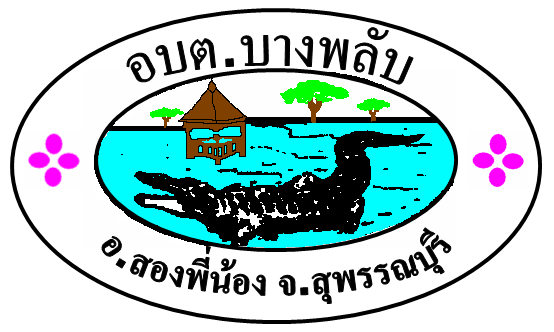 ข่าวประชาสัมพันธ์องค์การบริหารส่วนตำบลบางพลับ		ด้วยขณะนี้ กองช่าง องค์การบริหารส่วนตำบลบางพลับ ได้ดำเนินการปรับปรุงท่อเมนน้ำประปาให้มีขนาดใหญ่ขึ้นเพื่อให้ประชาชนใช้น้ำได้อย่างสะดวก โดยเริ่มดำเนินการตั้งแต่บริเวณบ้านนายปรีชา สว่างเมือง  ถึงบริเวณบ้านนางสุพรรณณี  โพธิสระเริ่มดำเนินการในวันที่  11 เมษายน ๒๕๖๕ กองช่างจะปิดการจ่ายน้ำประปา ขอให้ผู้ใช้น้ำประปาในบริเวณดังกล่าวได้เตรียมภาชนะเก็บน้ำไว้ใช้ในระหว่างที่ดำเนินการปรับปรุงท่อเมนน้ำประปา กองช่างโดยจะเร่งดำเนินการให้แล้วโดยเร็ว		ขออภัยในความไม่สะดวกมา ณ โอกาสนี้